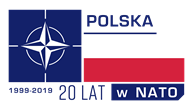        Świdwin 16.10.2019r.Dotyczy: postępowania na dostawę środków czystości.           ODPOWIEDŹZamawiający informuje, że w dniu 16.10.2019 r. wpłynął wniosek z pytaniem 
od Wykonawcy w brzmieniu:Proszę o podanie ilości zmywarek do których należy zamontować dozowniki.Odpowiedź:   Zamawiający wymaga trzech dozowników do zmywarek kapturowych.DOWÓDCA   21 BAZY LOTNICTWA TAKTYCZNEGOz upoważnienia     KIEROWNIK SEKCJI ZAMÓWIEŃPUBLICZNYCH/-/   Karolina JACKIEWICZAgata Wietrak (261 533 509) 16.10.2019r.								 